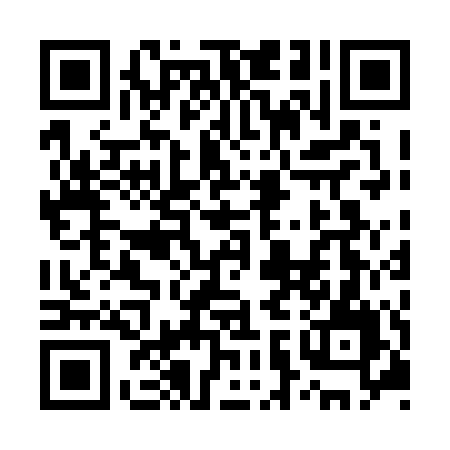 Ramadan times for Hattonford, Alberta, CanadaMon 11 Mar 2024 - Wed 10 Apr 2024High Latitude Method: Angle Based RulePrayer Calculation Method: Islamic Society of North AmericaAsar Calculation Method: HanafiPrayer times provided by https://www.salahtimes.comDateDayFajrSuhurSunriseDhuhrAsrIftarMaghribIsha11Mon6:296:298:061:535:427:417:419:1812Tue6:266:268:031:525:447:437:439:2013Wed6:246:248:011:525:457:457:459:2214Thu6:216:217:581:525:477:467:469:2415Fri6:196:197:561:525:497:487:489:2616Sat6:166:167:531:515:507:507:509:2817Sun6:136:137:511:515:527:527:529:3018Mon6:116:117:481:515:537:547:549:3219Tue6:086:087:461:505:557:567:569:3420Wed6:056:057:441:505:567:587:589:3621Thu6:036:037:411:505:588:008:009:3822Fri6:006:007:391:495:598:018:019:4023Sat5:575:577:361:496:008:038:039:4324Sun5:545:547:341:496:028:058:059:4525Mon5:525:527:311:496:038:078:079:4726Tue5:495:497:291:486:058:098:099:4927Wed5:465:467:261:486:068:118:119:5128Thu5:435:437:241:486:088:128:129:5429Fri5:405:407:211:476:098:148:149:5630Sat5:375:377:191:476:108:168:169:5831Sun5:345:347:171:476:128:188:1810:001Mon5:325:327:141:466:138:208:2010:032Tue5:295:297:121:466:148:228:2210:053Wed5:265:267:091:466:168:248:2410:074Thu5:235:237:071:466:178:258:2510:105Fri5:205:207:041:456:188:278:2710:126Sat5:175:177:021:456:208:298:2910:157Sun5:145:147:001:456:218:318:3110:178Mon5:115:116:571:446:228:338:3310:209Tue5:085:086:551:446:248:358:3510:2210Wed5:055:056:521:446:258:368:3610:25